Решение № 23 от 25.03.2014 г. Об отчете главы управы о результатах деятельности управы Головинского района города Москвы в 2013 году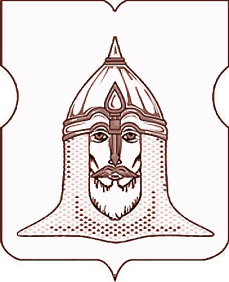 СОВЕТ ДЕПУТАТОВМУНИЦИПАЛЬНОГО ОКРУГА ГОЛОВИНСКИЙРЕШЕНИЕ25.03.2014 № 23Об отчете главы управы о результатах деятельности управы Головинского района города Москвы в 2013 годуСогласно части 1 статьи 1 Закона города Москвы от 11 июля 2012 года № 39 «О наделении органов местного самоуправления муниципальных округов в городе Москве отдельными полномочиями города Москвы», Постановлению Правительства Москвы от 10 сентября 2012 года № 474-ПП «О порядке ежегодного заслушивания Советом депутатов муниципального округа отчета главы управы района и информации руководителей городских организаций», в соответствии с решением муниципального Собрания внутригородского муниципального образования Головинское в городе Москве от 30 октября 2012 года № 85 «Об утверждении Регламента реализации полномочий по заслушиванию отчета главы управы Головинского района города Москвы и информации руководителей городских организаций», принимая во внимание информацию главы управы Головинского района города Москвы Струева Сергея ВладимировичаСоветом депутатов принято решение1. Отчет главы управы о результатах деятельности управы Головинского района города Москвы в 2013 году принять к сведению.
2. Отметить: 
2.1. Своевременность и полноту предоставляемой информации в Совет депутатов муниципального округа Головинский (далее – Совет депутатов) для рассмотрения и принятия Советом депутатов решений в рамках реализации Закона города Москвы от 11 июля 2012 года № 39 "О наделении органов местного самоуправления муниципальных округов в городе Москве отдельными полномочиями города Москвы";
2.2. Конструктивное взаимодействие управы Головинского района города Москвы с органами местного самоуправления муниципального округа Головинский в решении вопросов благоустройства дворовых территорий, выборочного капитального ремонта и содержания многоквартирных жилых домов, дополнительных мероприятий по социально-экономическому развитию, а также реализации городских целевых программ.
3. Рекомендовать главе управы Головинского района города Москвы:
3.1. Обратиться в уполномоченные органы государственной власти города Москвы по вопросу необходимости обустройства заездных карманов на остановках общественного транспорта на территории Головинского района города Москвы по адресам, указанным в приложении к настоящему решению;
3.2. Организовать исполнение требований статьи 161.1 Жилищного кодекса Российской Федерации по инициированию общих собраний собственников многоквартирных домов по созданию советов многоквартирных домов, в тех многоквартирных домах, в которых они не созданы.
4. Администрации муниципального округа Головинский:
4.1. Настоящее решение направить в:
- управу Головинского района города Москвы; 
- префектуру Северного административного округа города Москвы;
- Департамент территориальных органов исполнительной власти города Москвы.
4.2. Опубликовать настоящее решение в бюллетене «Московский муниципальный вестник» и разместить на официальном сайте органов местного самоуправления муниципального округа Головинский www.nashe-golovino.ru.
5. Настоящее решение вступает в силу со дня его принятия.
6. Контроль исполнения настоящего решения возложить на исполняющего обязанности главы муниципального округа Головинский Архипцову Н.В. и председателя Регламентной комиссии - депутата Сердцева А.И.Исполняющий обязанности главы муниципального округа Головинский Н.В. АрхипцоваПриложение 
к решению Совета депутатов 
муниципального округа Головинский 
от 25 марта 2014 года № 23Перечень адресов для устройства заездных карманов для общественного транспорта на территории Головинского района:1. Кронштадтский бульвар, д.15, ост. «Кронштадтский бульвар» направление к ул. Авангардная; 
2. Кронштадтский бульвар, д.19,ост. «Кронштадтский бульвар» направление к ул. Нарвская; 
3. Кронштадтский бульвар, д.33, ост. ««Школа № 157», оба направления; 
4. Кронштадтский бульвар, пересечение с Нарвской ул. ост. «Нарвская ул. – Университет гражданской авиации», оба направления; 
5. Кронштадтский бульвар, д.37, корп.1 ост. «ул. Лавочкина», оба направления; 
6. Кронштадтский бульвар, д.43а, д.47 ост. «Академия Туризма», оба направления; 
7. Кронштадтский бульвар, д.57, напротив д.57, корп.1 ост. «Лихоборская набережная», оба направления;
8. Солнечногорская ул., д.9/1, д.14, корп.1, ост. «Сенежская ул.» в оба направления;
9. Онежская ул., д.26 к.1, 28 к.1, ост «Солнечногорская ул.» в оба направления;
10. Флотская ул., д.5, к 1, ост. «Смольная улица» в оба направления;
11. Флотская ул., д.36, ост. «Флотская ул., д.36» в направлении ул. Смольной;
12. Авангардная ул., д. 11 с 2, 18, ост «Авангардная ул., д.15» в оба направления;
13. Авангардная ул.,д.8, 12, ост. «Пулковская ул.» в оба направления; 
14. Нарвская ул., (пересечение с Кронштадтским бул.), ром ост. "Нарвская ул. - Университет гражданской авиации» направление к ул. Михалковская;
15. Нарвская ул., д.16, ост. «Детский сад», оба направления;
16. Михалковская ул., д.65, ост. «Диспансер»;
17. Михалковская ул., д.52, ост. «Электромеханический колледж», оба направления; 
18. Михалковская ул., д.48, ост. «Фабрика им. Петра Алексеева», оба направления;
19. Михалковская ул., д.38, ост. «Локомотивное депо «Лихоборы», оба направления;
20. Лихачевский 3-й пер., д.8, ост. «4-й Лихачевский пер.» направление от ул. Онежская;
21. Лихачевский 4-й пер., д.3 А, ост. «База механизации» оба направления. 
22. Онежская. ул., д.3 ост. «Колледж № 11» оба направления.